Dzień dobry przedszkolaki.To jest już nasze ostatnie spotkanie. Przed Wami wspaniały czas przygody. Ćwiczenie 1 Oto lista wakacyjnych zadań do wykonania :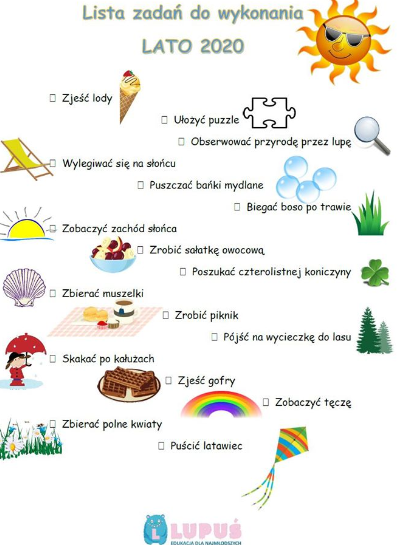 Źródło: https://www.facebook.com/lupus.edukacja/ Do pobrania: https://drive.google.com/file/d/1IcaIzWpHKzHPmALxEjNKSxpIFP_04Sc9/view?usp=sharing Ćwiczenie nr 2Wspólne wakacyjne czytanie. Rodzice czytają a dzieci nazywają obrazki. 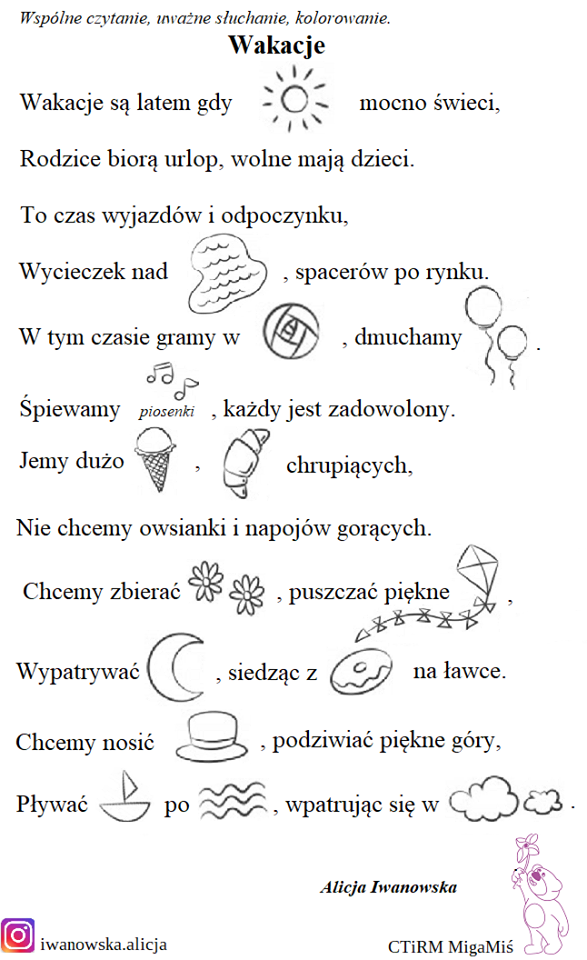 Źródło oraz inna czytanka do pobrania: https://www.facebook.com/migamisie/photos/a.561723300650614/1688130071343259/?type=3&theater Wspaniałych wakacji życzę !  